新北市政府教育局105學年度推動十二年國民基本教育實施方案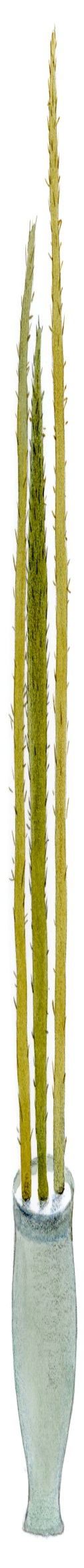 家長宣導研習邀請通知單各位家長您好：    新北市政府教育局為讓各界能更了解12年國教，特別是「106學年度基北區適性入學」(包括適性輔導、完全免試、優先免試入學、基北區免試入學、特色招生(含專業群科)、五專入學方式及志願選填等)，規劃新北市12場家長宣導研習場次，期盼此次活動的安排與課程設計，能讓您在教育政策及孩子升學輔導有所裨益，為了暸解各場次出席人數好準備研習資料，需請各位家長填寫出席調查表、簽名後請貴子弟帶回學校，轉交導師彙整後，以統計出席人數及準備相關資料，誠摯邀請您的參與！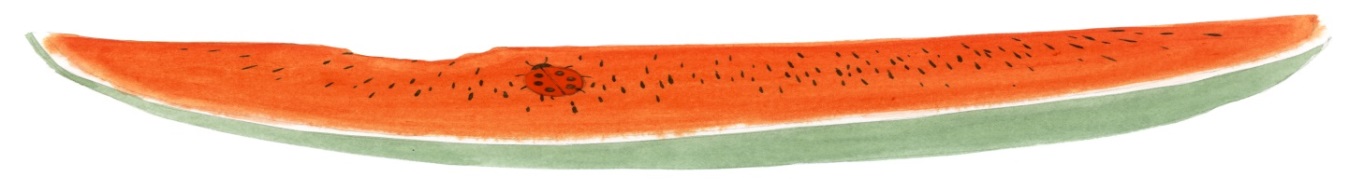 新北市政府教育局105學年度推動十二年國民基本教育實施方案家長宣導研習參加調查回條班級：        座號：              學生姓名：                  家長簽名：□ 我願意出席宣導研習會。參加場次是第       場  (請依上面場次表填入數字)□ 當天有事没辦法與會※本表請貴家長填寫後、於106年2月21日(二)前撕下回條、貼於聯絡簿，由貴子弟  帶回學校轉交導師，再由導師轉交輔導處收執。場次辦理日期及時間辦理地點1106年3月4日(六) 8:30－12:30新北市立中和高中2106年3月4日(六) 13:30－17:30新北市立安康高中3106年3月11日(六) 8:30－12:30新北市立林口高中4106年3月12日(日) 8:30－12:30新北市立板橋高中5106年3月18日(六) 8:30－12:30新北市立三重高中6106年3月18日(六) 13:30－17:30新北市立永平高中7106年3月25日(六) 8:30－12:30新北市立竹圍高中8106年3月25日(六) 13:30－17:30新北市立丹鳳高中9106年4月8日(六) 8:30－12:30新北市立板橋高中10106年4月9日(日) 8:30－12:30新北市立秀峰高中11106年4月15日(六) 8:30－12:30新北市立三民高中12106年4月22日(六) 8:30－12:30新北市立樹林高中